FICHA DE EVALUACIÓN DEL POSTULANTEMAGÍSTER EN CIENCIAS FARMACÉUTICASIDENTIFICACIÓNNombre:Profesión o carrera que cursa/cursó:	Área de interés: Tecnología farmacéutica _______      Ingeniería farmacéutica _______CRITERIOS DE EVALUACIÓN1. ANTECEDENTES ACADÉMICOS Y/O TRAYECTORIA Y/O EXPERIENCIA LABORAL DEL/DE LA POSTULANTE (50%)NOTAS (15%) RANKING (15%) 		ACTIVIDADES DE INVESTIGACIÓN, DOCENTES Y LABORALES (15%)CARTAS DE RECOMENDACIÓN (5%)2. CARTA DE INTENCIÓN (10%)3. PRUEBA DE ADMISIÓN (40%)DISCUSIÓN DE ARTÍCULO (20%):   Evaluar con puntajes de 1 a 5 cada criterioENTREVISTA (20%): Evaluar con puntajes de 1 a 5 cada criterioPUNTAJE FINAL: RECOMENDACIÓN:	ACEPTAR			NO ACEPTAR 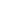 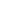 Comentarios:……………………………………………………………………………………...………………………….…………………………………………………………………………………………………………………………………………………………………………………Integrantes de la Comisión de Admisión: EXCELENTE –5 puntos –Cumple/aborda de manera sobresaliente todos los aspectos relevantes del criterio en cuestión. Cualquier debilidad es muy menorMUY BUENO –4 puntos –Cumple/aborda los aspectos del criterio de muy buena manera, aun cuando son posibles mejoraBUENO –3 puntos –Cumple/aborda los aspectos del criterio de buena manera, aunque requiere ciertas mejorasREGULAR –2 puntos –Cumple/aborda en términos generales los aspectos del criterio, pero existen importantes deficienciasDEFICIENTE –1 punto –No cumple/aborda adecuadamente los aspectos del criterio o hay graves deficiencias inherentesNO CALIFICA –0 puntos –No cumple/aborda el criterio bajo análisis o no puede ser evaluada debido a la falta de antecedentes o información incompleta.15(NotaPregrado (sin la nota de tesis)PromedioCriterio5.5-7.055.0-5.444.0-4.93<41-2PUNTAJEUbicación en ranking generaciónCriterioCriterio10% superior55Entre el 20 y 11% superior44Entre el 30 y 21% superior33Bajo el 30% superior1-2PUNTAJE PROMEDIOTipo de PublicaciónN°CriteriosTesis o memoria de título>5 = 5Publicación internacional WoS, 1er autor (x3)3-5 = 4Publicación internacional WoS, coautor (x2)1-3 = 3Publicación Scielo u otra indexación0 = 1-2Publicación no indexadaPresentación a congreso internacionalPresentación a congreso nacionalParticipación en proyectos de investigación (investigador responsable x3, co-investigador x2, colaborador, asistente, otro)Responsable de cursosClases en cursosAyudantíasActividades laborales: Coherencia de la experiencia laboral con los objetivos de estudioExperiencia laboral en el área de estudio: 1 año (x1), 2 años (x2), 3 años o más (x3)Experiencia laboral en producción, aseguramiento de la calidad, I+D+i, registros y consultorías.Jerarquía de cargo: supervisor o asistente (x1), jefe (x2), gerente (x3)PUNTAJE ACUMULADOCriterios para evaluarPuntosEvaluar el potencial del/de la candidato/a para la  obtención del  grado  en  función  de  las fortalezas y debilidades mencionadas por los recomendadoresCalificar el aporte futuro al país que podría realizar el postulante como postgraduado.Describe las competencias técnicas y transversales del/de la candidato/aPUNTAJE PROMEDIOCriterios para evaluarPuntosEl postulante fundamenta las razones por las cuales quiere estudiar un magíster, relacionándolas con su trayectoria y el programa escogido.Claridad en la exposición de las ideas.Sus aspiraciones de estudio son consistentes con el objetivo del Programa.PUNTAJE PROMEDIOCriteriosPuntajeIdentificación de ideas centrales del artículoComprensión de las figuras y tablas del artículoComprensión de textos científicos en idioma inglésManejo de los conceptos básicos en área del conocimientoPUNTAJE PROMEDIO CriteriosPuntajeDominio y comprensión de temas de la disciplinaMotivaciones para realizar el MagísterDisponibilidad de tiempo asignado al MagísterPUNTAJE PROMEDIO 	IndicadorPuntosPonderaciónValorNotas15%Ranking15%Actividades investigación, docentes y laborales 15%Cartas de recomendación5%Carta de intención10%Discusión artículo20%Entrevista20%   NOTA FINAL